Using Doddle – Homework
Go to: www.doddlelearn.co.uk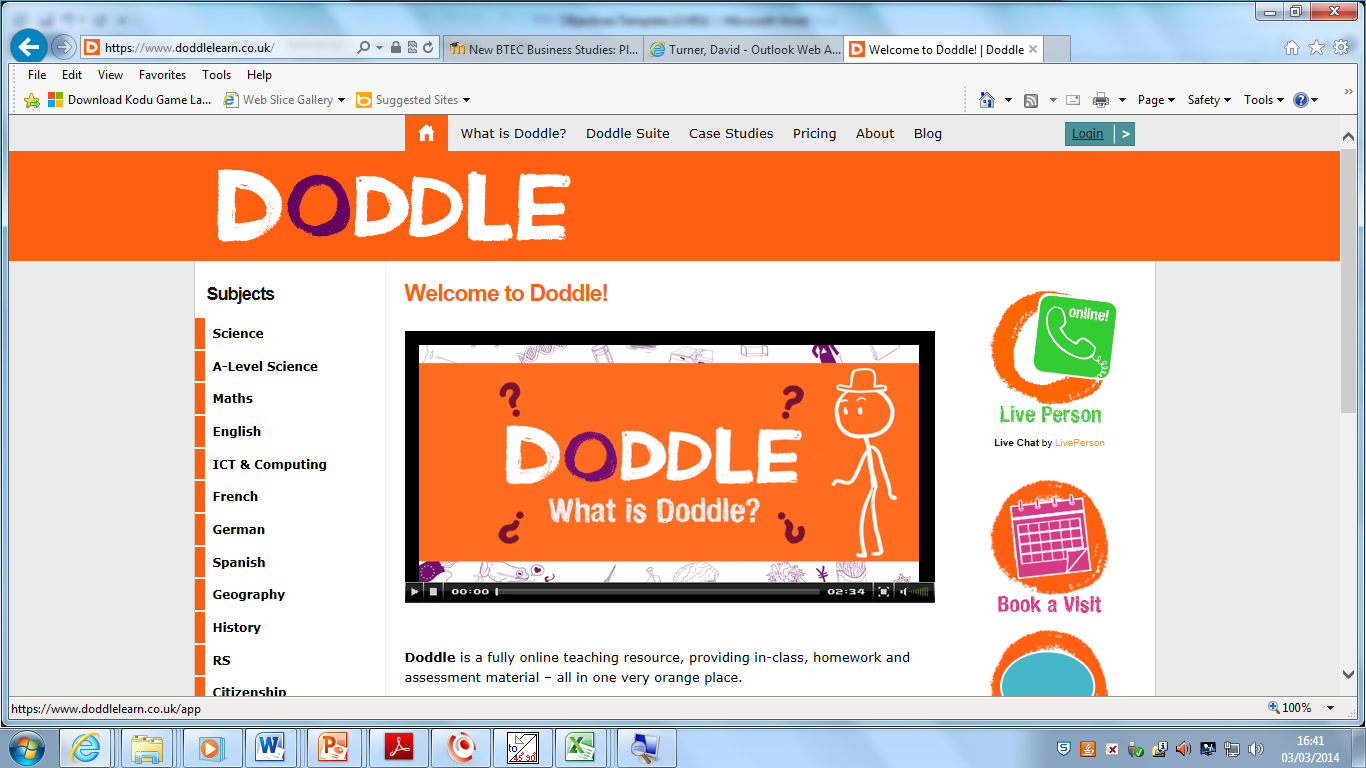 Log in Type in school name and select school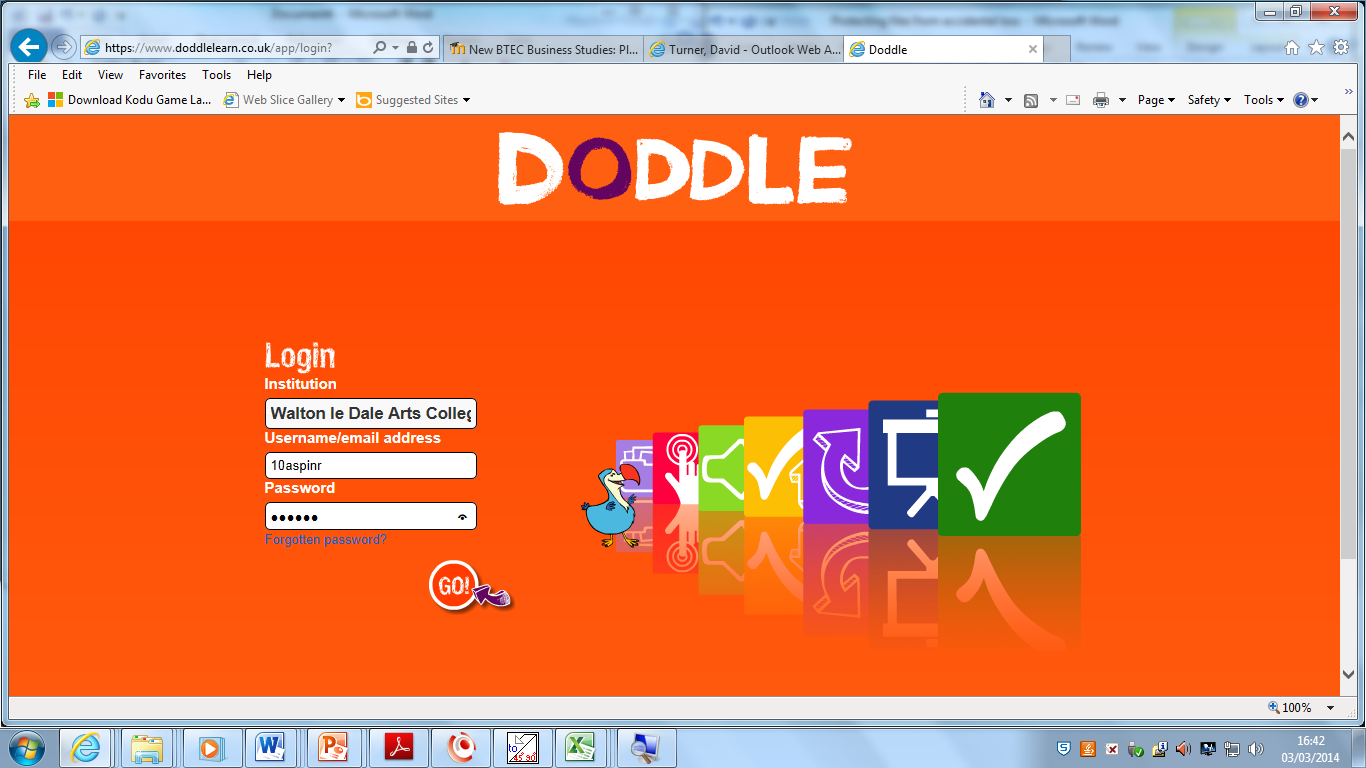 Type in user name and passwords (Case sensitive). Password for everyone unless changed by the pupil is: walton Username for Year 7s
FirstnameSurname19  Eg. DerekTurner19Username for Year 8s
FirstnameSurname18  Eg. DerekTurner18Username for Year 9s
FirstnameSURNAME17  Eg. DerekTURNER17Username for Year 10s
FirstnameSurname16  Eg. DerekTurner16Username for Year 11s
FirstnameSurname15  Eg. DerekTurner15Select your work and complete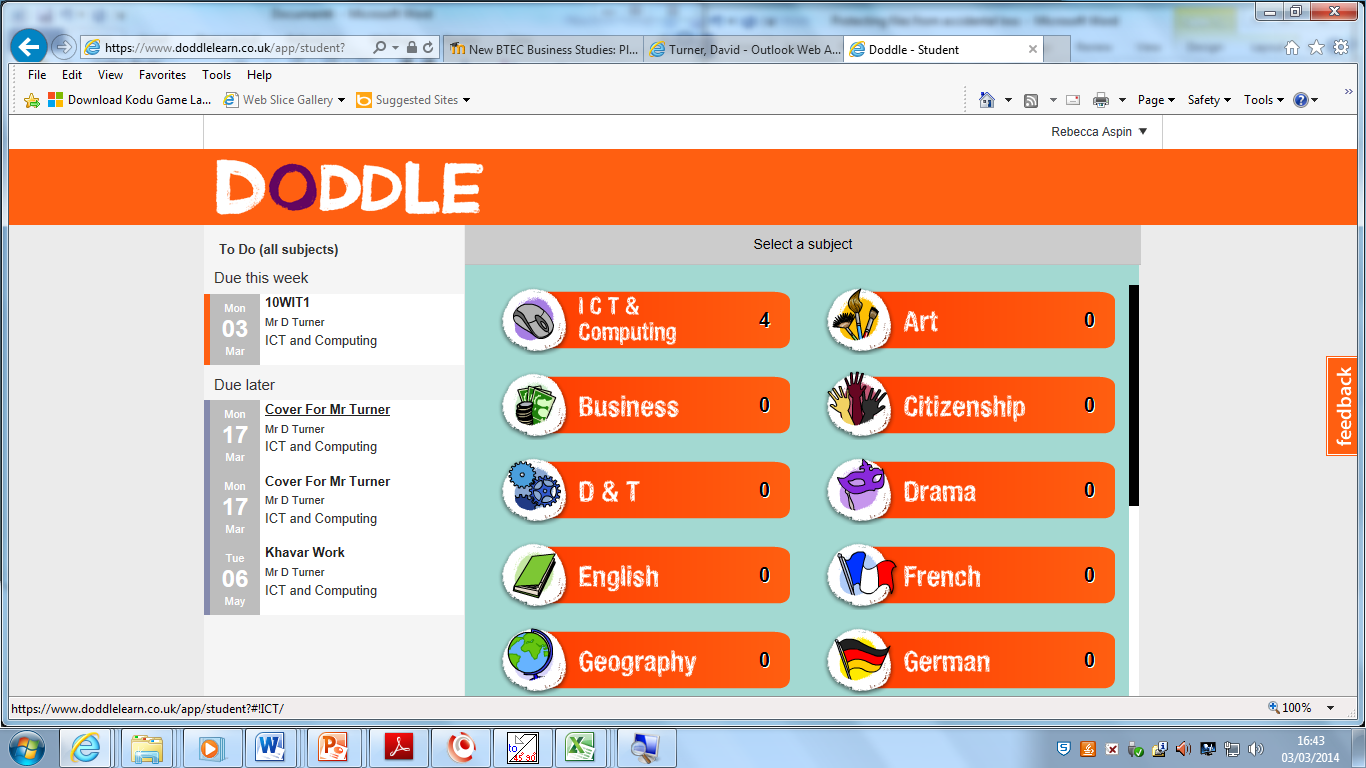 Office 365 – to access software and work from homeGo to: www.waltonledale.lancs.sch.uk/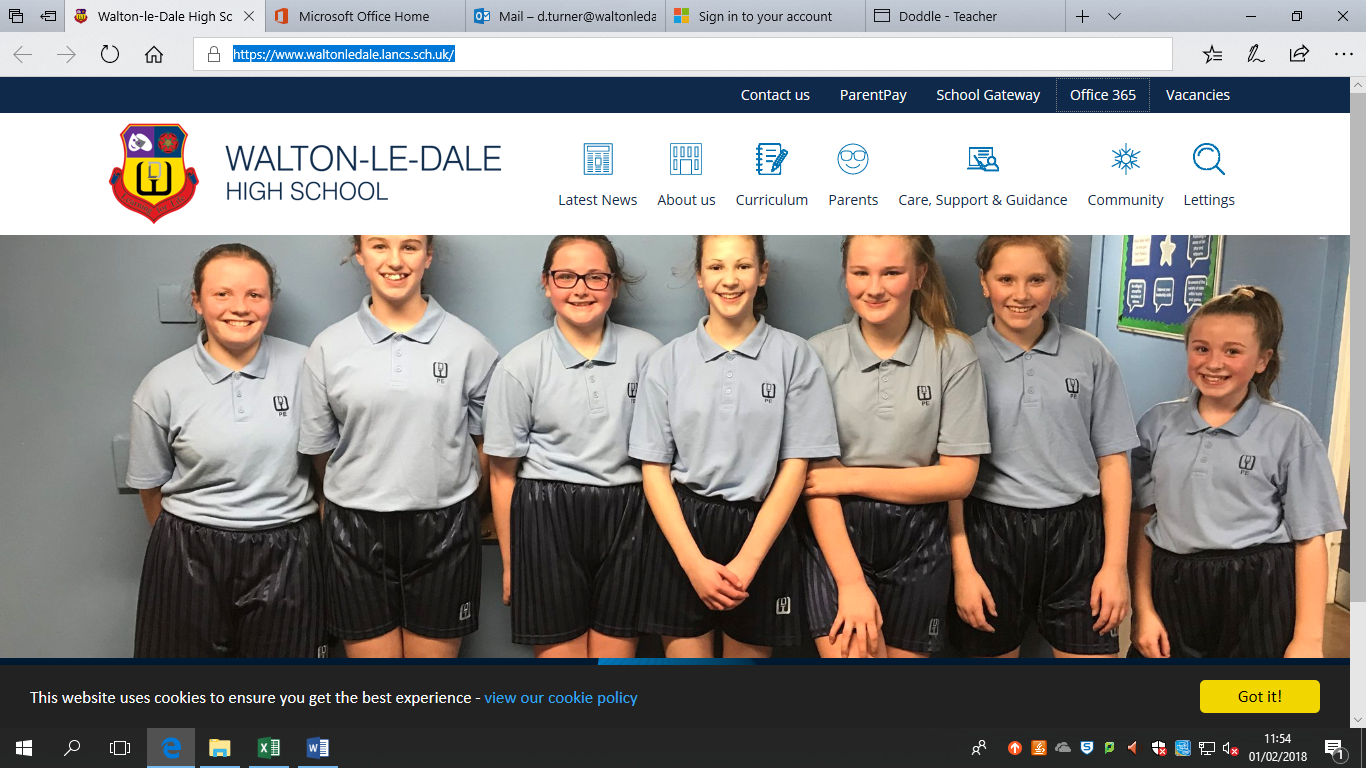 Find ‘Office 356’. Log in.Use your password and 
Email address to log inEmail for Year 11 is:   2015surnameintital@waltonledale.lancs.sch.uk  e.g 2015turnerd@waltonledale.lancs.sch.uk.   Password is in your planner  Email for Year 10 is:   2016surnameintital@waltonledale.lancs.sch.uk  e.g 2016turnerd@waltonledale.lancs.sch.uk.   Password is in your planner  Email for Year 9 is:   2017surnameintital@waltonledale.lancs.sch.uk  e.g 2017turnerd@waltonledale.lancs.sch.uk.   Password is in your planner  Email for Year 8 is:   2018surnameintital@waltonledale.lancs.sch.uk  e.g 2018turnerd@waltonledale.lancs.sch.uk.   Password is in your planner  Email for Year 7 is:   2019surnameintital@waltonledale.lancs.sch.uk  e.g 2019turnerd@waltonledale.lancs.sch.uk.   Password is in your planner  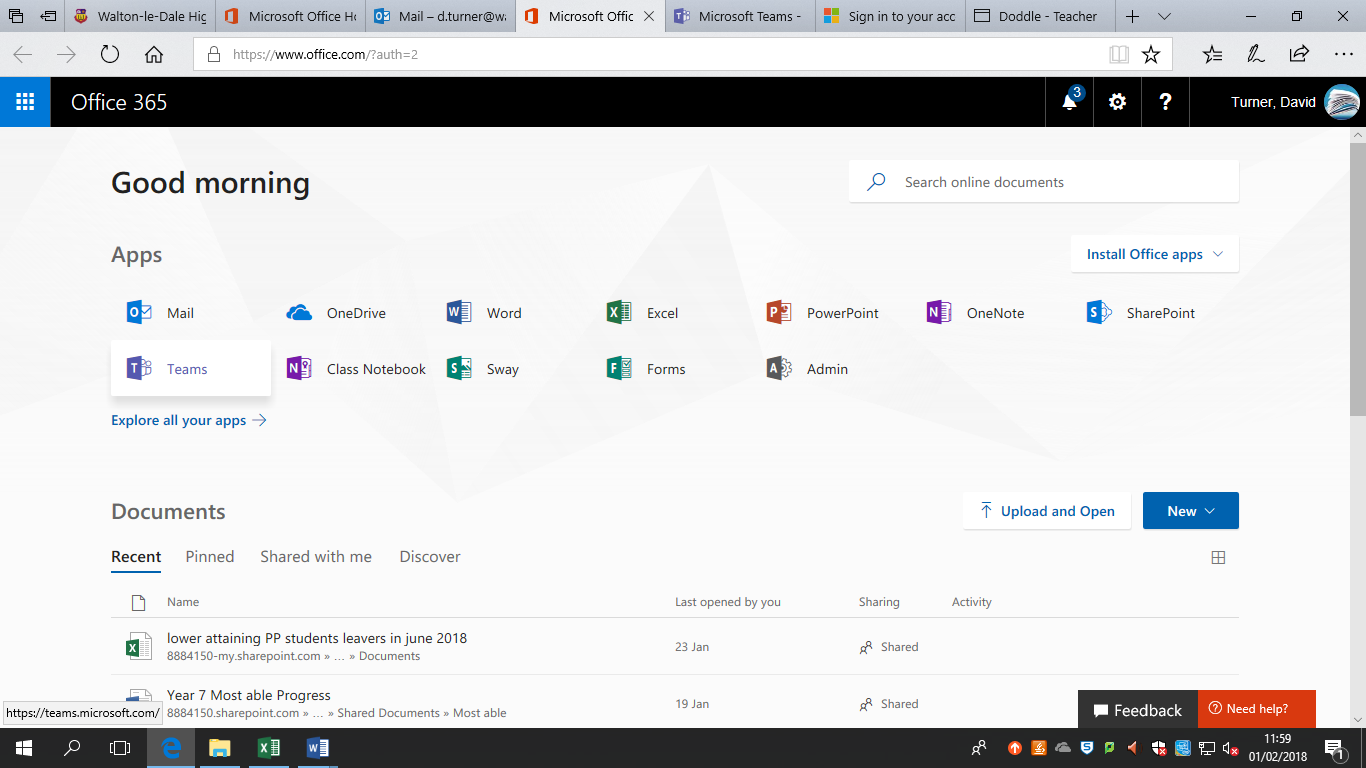 Go to ‘Teams’To find your work:1 - Go to your class in ‘Teams’ then ‘Files’ and your files can be opened here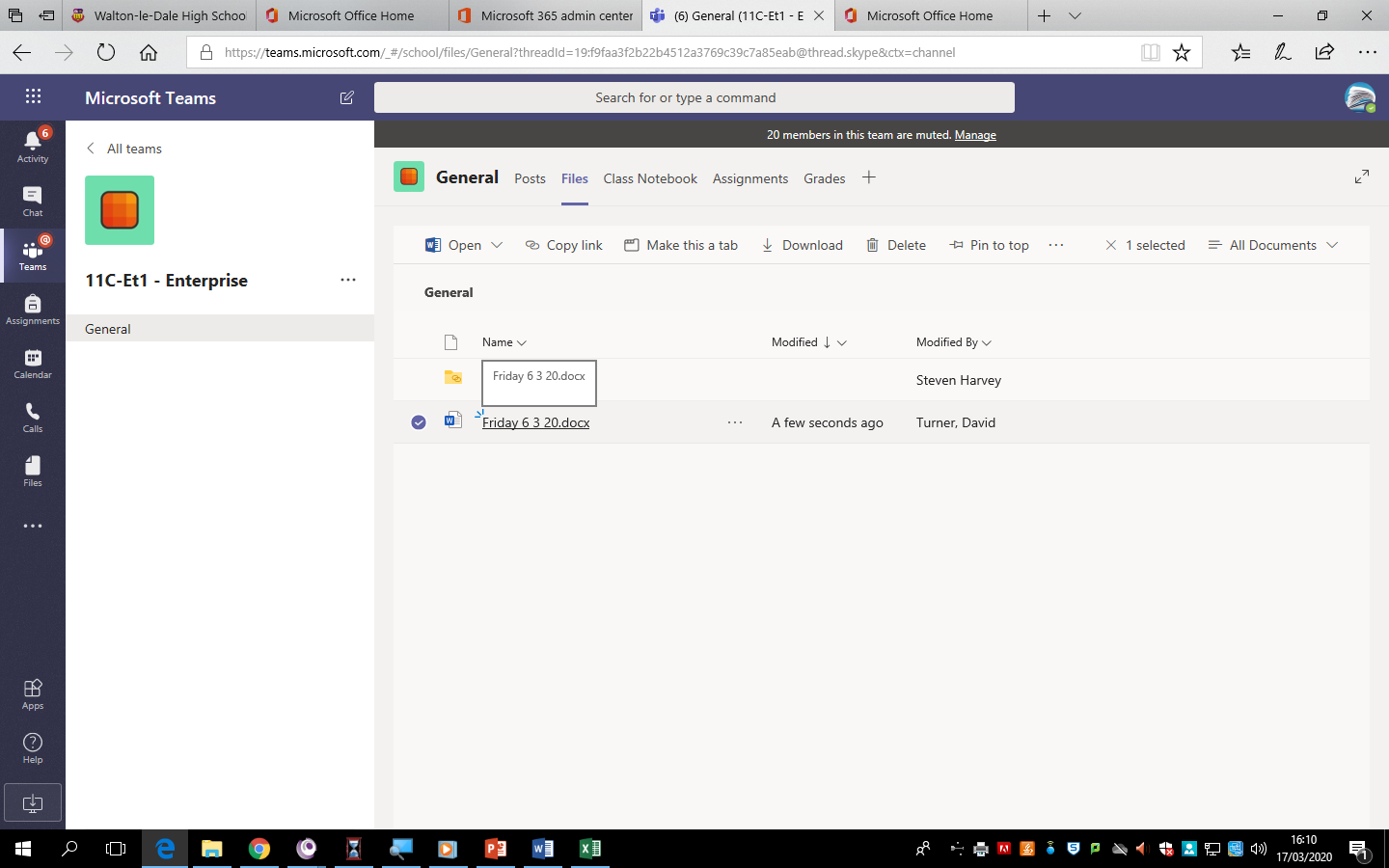 To hand in work:1 - Select your subject and class e.g. 11CBS1 and go to ‘Assignments’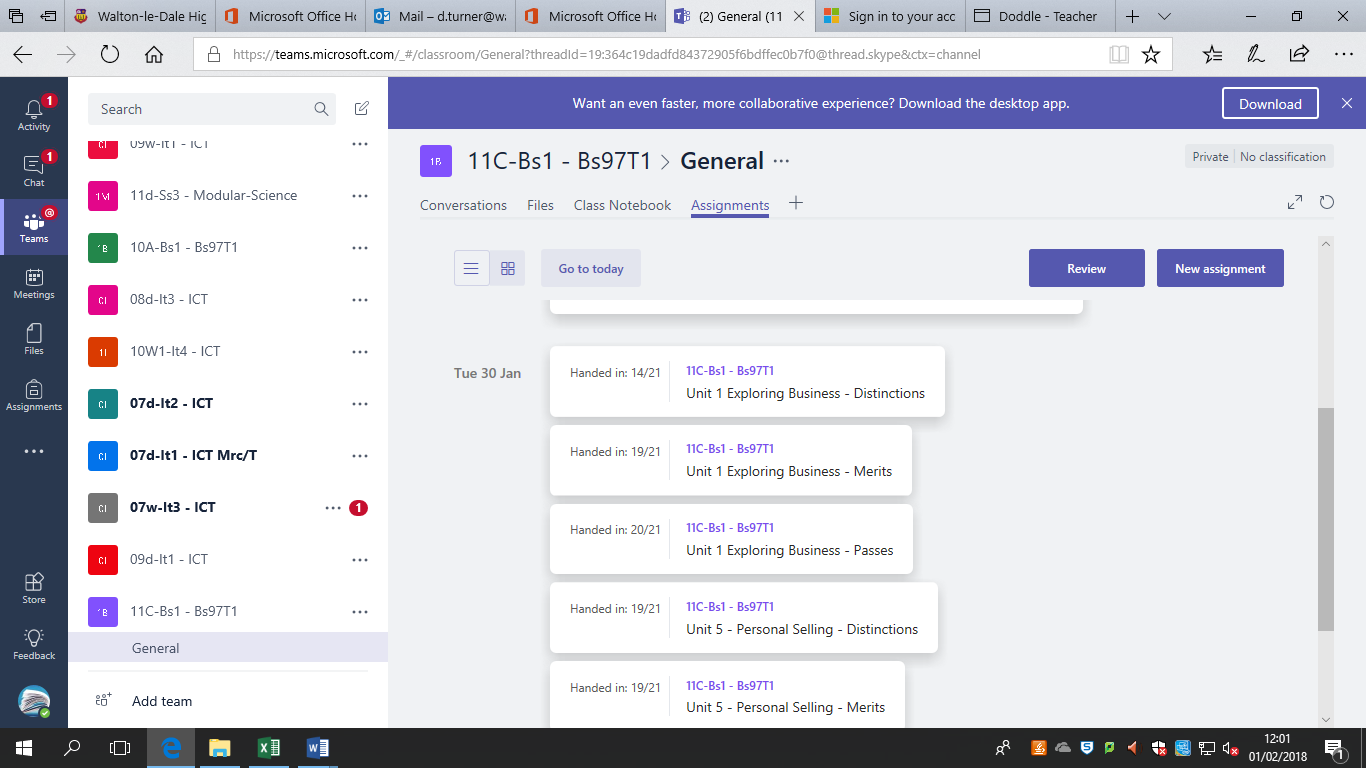 2 - Click ‘Add’ to add work.
3 - ‘Upload from my computer.’  Find your file from your computer device.4 - Click ‘Turn In’ to send your work for marking and safe keeping.